Worship Prayer…     Father in heaven, I admit I am a sinner and cannot save myself, but trust only in your Son Jesus Christ—true God and true man—who died on the cross for me and rose again to give me new life now and forever.  By your Holy Spirit’s power take my heart and life and make me yours; turn me from my own selfish path to always love, trust and follow Jesus.  Because you love and forgive me, help me forgive and love others.  And now, as we gather together as your church in this place, make us one in truth and love according to the faithful leading and unfailing promises of your living Word.  In Jesus’ name….Amen!Living Word exists to…Proclaim God’s LoveExpand God’s KingdomMature God’s PeopleLive God’s Word!Pastor Steve Leerevstevelee@gmail.com708-334-5883Anita Meier - MusicianDiana Motel – Livestream/Tech BoothPaul Huang – Livestream/Tech BoothLivingWord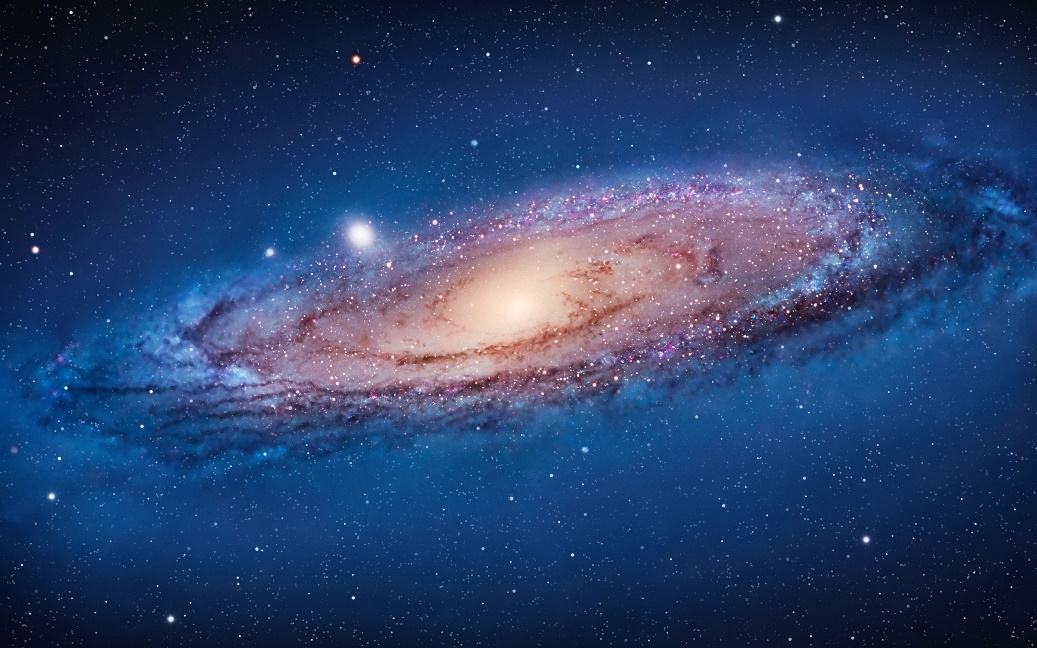 “Praise him, all you shining stars!”  Psalm 148:32nd Sunday of EasterApril 11th, 202110:00 am Service‘Come grow with us!’Living Word Lutheran Church (LCMS)16301 Wolf Rd, Orland Park, IL 60467livingwordorland.org  (708) 403-9673WELCOME TO LIVING WORD!Our candles remind us the Light of the World Jesus Christ is here!Blue information card, hymnal & Bible are in seat pocket.Songs/readings on screen—also in Hymnals/Bibles.WE REJOICE IN GOD’S LOVE…WelcomeOpening Prayer & Praise	                   “Let’s Just Praise The Lord”                                                        “We Bring The Sacrifice of Praise”InvocationAffirmation of Faith:	     Apostles Creed 3rd Article with ExplanationWE RECEIVE GOD’S WORD…Today’s Psalm					           Psalm 148Scripture Readings					         Facing pageMessage Song			                “To God Be The Glory”Video			   God's Beautiful Creation, Awesome Sceneryyoutube.com/watch?v=F79Ck8rFIes&list=PL_yLmEqLG8U3QahKu4lJa4YFKotGJ414qMessage						“Praise the Lord!”WE RESPOND TO GOD’S CALL…Prayer of Confession & ForgivenessPrayers of God’s People & Lord’s PrayerBenedictionClosing Song			                              “Blessed Assurance”Please place offerings in basket at sanctuary entrance“Praise the Lord!”Praise overcomes depression. Psalm 148 encourages all creation to:“Praise the name of the Lord, for his name alone is exalted; his splendor is above the earth and the heavens. And he has raised up for his people a horn, the praise of all his faithful servants, of Israel, the people close to his heart. Praise the Lord…!”1) GRACE overcomes greed.     32 All the believers were one in heart and mind. No one claimed that any of their possessions was their own, but they shared everything they had. 33 With great power the apostles continued to testify to the resurrection of the Lord Jesus. And God’s grace was so powerfully at work in them all 34 that there were no needy persons among them. For from time to time those who owned land or houses sold them, brought the money from the sales 35 and put it at the apostles’ feet, and it was distributed to anyone who had need.			         Acts 4:32-352) FORGIVENESS overcomes failure.     8 If we claim to be without sin, we deceive ourselves and the truth is not in us. 9 If we confess our sins, he is faithful and just and will forgive us our sins and purify us from all unrighteousness…My dear children, I write this to you so that you will not sin. But if anybody does sin, we have an advocate with the Father—Jesus Christ, the Righteous One. 2 He is the atoning sacrifice for our sins, and not only for ours but also for the sins of the whole world.      1 John 1:8-9, 2:1-23) DISCIPLESHIP overcomes doubt.     24 Now Thomas, one of the Twelve, was not with the disciples when Jesus came. 25 So the other disciples told him, “We have seen the Lord!” But he said to them, “Unless I see the nail marks in his hands and put my finger where the nails were, and put my hand into his side, I will not believe.” 26 A week later his disciples were in the house again, and Thomas was with them. Though the doors were locked, Jesus came and stood among them and said, “Peace be with you!” 27 Then he said to Thomas, “Put your finger here; see my hands. Reach out your hand and put it into my side. Stop doubting and believe.” 28 Thomas said to him, “My Lord and my God!” 29 Then Jesus told him, “Because you have seen me, you have believed; blessed are those who have not seen and yet have believed.”		       John 20:24-29